Отчет о проделанной работе  в период дистанционного обучения.Подготовительная «Б» группа.Воспитатель: Васильева И.Н.В обучении приняло участие: 3 детей22.05.2020г. По расписанию 3 занятия по 30 минут.Математика РисованиеМузыкаЗанятие математика.Тема: Закрепление счета до 20. Обратный счет от 10 до 0. Соседи чисел по числовой прямой до 10. На 1 меньше, на 1 больше.Мной было предложено поработать с числовой прямой то 0 до 20. Составить примеры в пределах 10 на «Сложение» и «Вычитание», 10 примеров, записать их в тетрадь и решить.Составить 2 задачи по одной на «Сложение» и «Вычитание». Записать их в тетрадь и сделать запись решения. 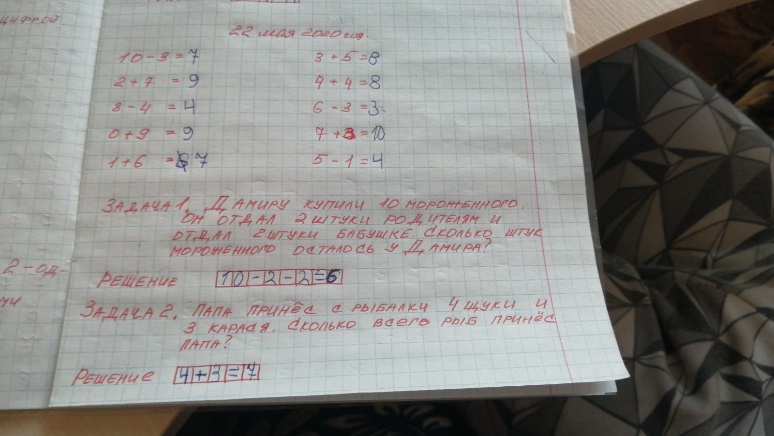 Занятие рисование. Тема: Рисование на свободную тему по замыслу.Мной было предложено сегодня нарисовать рисунок на свободную тему. Тему можно выбрать любую: «Подводный мир», «Лето», «Мой друзья», «как я провожу свободное время» и т.д…..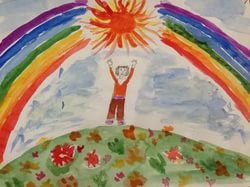 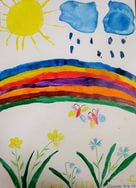 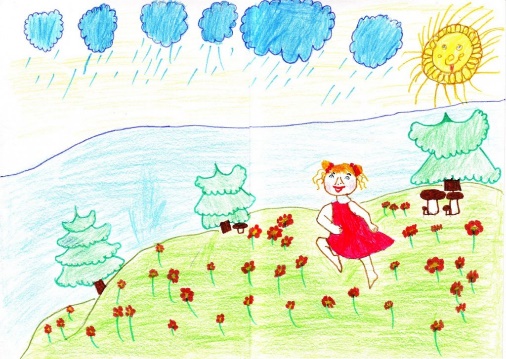 